"Huzurlu Üniversite, Kaliteli Eğitim, Aydınlık Gelecek”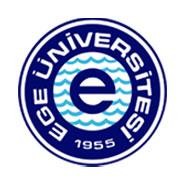 HASSAS GÖREV ENVANTERİ FORMU (Ek-2)Adres	:	Ege Üniversitesi Rektörlüğü 35040 Gençlik Cad. No:12 Bornova / İZMİRTelefon	:İnternet Adresi	:E-Posta	:0232 311 21 24 – 311 43 26www.ege.edu.tr personeldb@mail.ege.edu.trSayfa 1 / 1HARCAMA BİRİMİ : Ege Üniversitesi Tıp FakültesiALT BİRİM	: Beyin ve Sinir Cerrahisi Anabilim DalıSıra NoHassas GörevlerHassas Görevin Yürütüldüğü BirimSorumlu Birim AmiriRiskler (Görevin Yerine Getirilmemesinin Sonuçları)1Anabilim Dalı Akademik Kurulu Toplantısının Yürütülmesi İşlemleriBeyin ve Sinir Cerrahisi Anabilim DalıAnabilim Dalı Başkanı-Kurumsal İtibar Kaybı,-Kamu Zararı,-Görev Aksaması,-Hak kaybı,-Eğitim-öğretimdeaksaklıkların yaşanması,2Anabilim Dalı Akademik Kurul Kararı İşlemleriBeyin ve Sinir Cerrahisi Anabilim DalıAnabilim Dalı Başkanı-Kurumsal İtibar Kaybı,-Kamu Zararı,-Görev Aksaması,-Hak kaybı,-Zaman Kaybı,-Eğitim-öğretimdeaksaklıkların yaşanması,3Anabilim Dalı Ders  Programının Belirlenmesi İşlemleriBeyin ve Sinir Cerrahisi Anabilim DalıAnabilim Dalı Başkanı-Hak kaybı,-Ders programlarının zamanında belirlenememesi,-Eğitim-öğretimdeaksaklıkların yaşanması,4Anabilim Dalı Ders Görevlendirme İşlemleriBeyin ve Sinir Cerrahisi Anabilim DalıAnabilim Dalı Başkanı-Hak kaybı,-Ders programlarının zamanında belirlenememesi,-Eğitim-öğretimdeaksaklıkların yaşanması,5.Anabilim Dalı Norm Kadro Tespit İşlemleriBeyin ve Sinir Cerrahisi Anabilim DalıAnabilim Dalı Başkanı-Kurumsal itibar kaybı,-Mali ve özlük hak kaybı,-Kamu zararı,-Eğitim-öğretimde aksaklıkların yaşanması,6.Görev Süresi Uzatma İşlemleriBeyin ve Sinir Cerrahisi Anabilim DalıAnabilim Dalı Başkanı-Kurumsal itibar kaybı,-Mali ve özlük hak kaybı,-Kamu zararı,-Eğitim-öğretimde aksaklıkların yaşanması,7.Mahkeme Dosyaları ile İlgili İşlemlerBeyin ve Sinir Cerrahisi Anabilim DalıAnabilim Dalı Başkanı-Kurumsal itibar kaybı,-Mali ve özlük hak kaybı,-Hak kaybı,-Kamu zararı,8.Danışman Atama İşlemleriBeyin ve Sinir Cerrahisi Anabilim DalıAnabilim Dalı Başkanı-Hak kaybı,-Eğitim-öğretimdeaksaklıkların yaşanması,9.Tez Sınavı İşlemleriBeyin ve Sinir Cerrahisi Anabilim DalıAnabilim Dalı Başkanı-Kurumsal itibar kaybı,-Hak kaybı,-Eğitim-öğretimde aksaklıkların yaşanması,10.Anabilim Dalındaki Tıpta Uzmanlık Öğrencisi sayıları, Başarı Durumları ve Mezun Sayılarının Tespitinin YapılmasıBeyin ve Sinir Cerrahisi Anabilim DalıAnabilim Dalı Başkanı-Kurumsallaşmanın Gecikmesi,-Güven ve Kurum İtibar Kaybı,11.Anabilim Dalı Faaliyet, Stratejik Plan, Performans Kriterlerinin Hazırlanması İşlemleriBeyin ve Sinir Cerrahisi Anabilim DalıAnabilim Dalı Başkanı-Kurumsallaşmanın Gecikmesi,-Güven ve Kurum İtibar Kaybı,12.Anabilim Dalı Başkanlığı Seçim      İşlemleriBeyin ve Sinir Cerrahisi Anabilim DalıAnabilim Dalı Başkanı-Kurumsal itibar kaybı,-Hak kaybı,13Anabilim Dalı ile ilgili Yazışmaların Yapılması İşlemleriBeyin ve Sinir Cerrahisi Anabilim DalıAnabilim Dalı Başkanı-İşlerin aksaması,-Kurumsal İtibar Kaybı,-Hak mağduriyeti-Görev Aksaması,-Bölüm içi karışıklığa sebebiyet verme,14Anabilim Dalı Başkanlığına  ait Resmi EvraklarınArşivlenmesi İşlemleri Beyin ve Sinir Cerrahisi Anabilim DalıAnabilim Dalı Başkanı-Kamu zararına sebebiyet,-İtibar kaybı,-Hak mağduriyeti-Görev Aksaması,15Anabilim Dalı Çalışanlarının Çalışma Bilgileri ve Hekimlerin İcap-Nöbet /Acil-Yoğun Bakım Nöbet, Konsültasyon Hekim Bilgilerinin Sisteme Girilmesi.Beyin ve Sinir Cerrahisi Anabilim DalıAnabilim Dalı Başkanı-İşlerin aksaması,-Hak mağduriyeti-Görev Aksaması,-Hastane içi karışıklığa sebebiyet verme,16Anabilim Dalı Personelinin Yıllık İzin İşlemleri Beyin ve Sinir Cerrahisi Anabilim DalıAnabilim Dalı Başkanı-İşlerin aksaması,-Hak kaybı,-Birim itibar kaybı17Anabilim Dalı Personelinin Özlük İşlemleri Beyin ve Sinir Cerrahisi Anabilim DalıAnabilim Dalı Başkanı-İşlerin aksaması,-Hak kaybı,-Birim itibar kaybı,18Kanun, Yönetmelik ve Mevzuatların Takibi ve Uygulanma İşlemleriBeyin ve Sinir Cerrahisi Anabilim DalıAnabilim Dalı Başkanı-İş, zaman, hak, kurumsal  güven ve itibar kaybı,-Yanlış işlem,-Kaynak israfı,-Görevin aksaması,19Hasta Heyet ve İlaç Raporlarının HazırlanmasıBeyin ve Sinir Cerrahisi Anabilim DalıAnabilim Dalı Başkanı- Kurumsal   güven,- İş, zaman,-Yanlış işlem,-Hak kaybı,20Yatan Hasta Malzeme Satın Alma İşlemleri ve Ameliyat Listesi YazılmasıBeyin ve Sinir Cerrahisi Anabilim DalıAnabilim Dalı Başkanı-İşlerin aksaması,-İş, zaman kaybı,-Yanlış işlem,-Hak kaybı,21Hasta Malüllük Raporlarının Hazırlanması ve SGK Sistemine İşlenmesi Beyin ve Sinir Cerrahisi Anabilim DalıAnabilim Dalı Başkanı- Kurumsal  güven -İş, zaman kaybı,-Yanlış işlem,-Hak kaybı,22Hasta dosyası taranması elektronik ortama aktarılması ve arşivlenmesiBeyin ve Sinir Cerrahisi Anabilim DalıAnabilim Dalı Başkanı- Kurumsal  güven -İş, zaman kaybı,-Yanlış işlem,-Hak kaybı,-Görev Aksaması,23Poliklinik hastalarının takibi ve randevu ve muayenelerinin planlanmasıBeyin ve Sinir Cerrahisi Anabilim DalıAnabilim Dalı Başkanı- Kurumsal  güven -İş, zaman kaybı,-Hak kaybı,-Görev Aksaması,24Klinik santral, danışma ve randevu işlemleriBeyin ve Sinir Cerrahisi Anabilim DalıAnabilim Dalı Başkanı-İş, zaman, hak, kurumsal  güven ve itibar kaybı,-İş, zaman kaybı,-Görev Aksaması,              HAZIRLAYAN            Anabilim Dalı Başkanı          ONAYLAYAN          Dekan